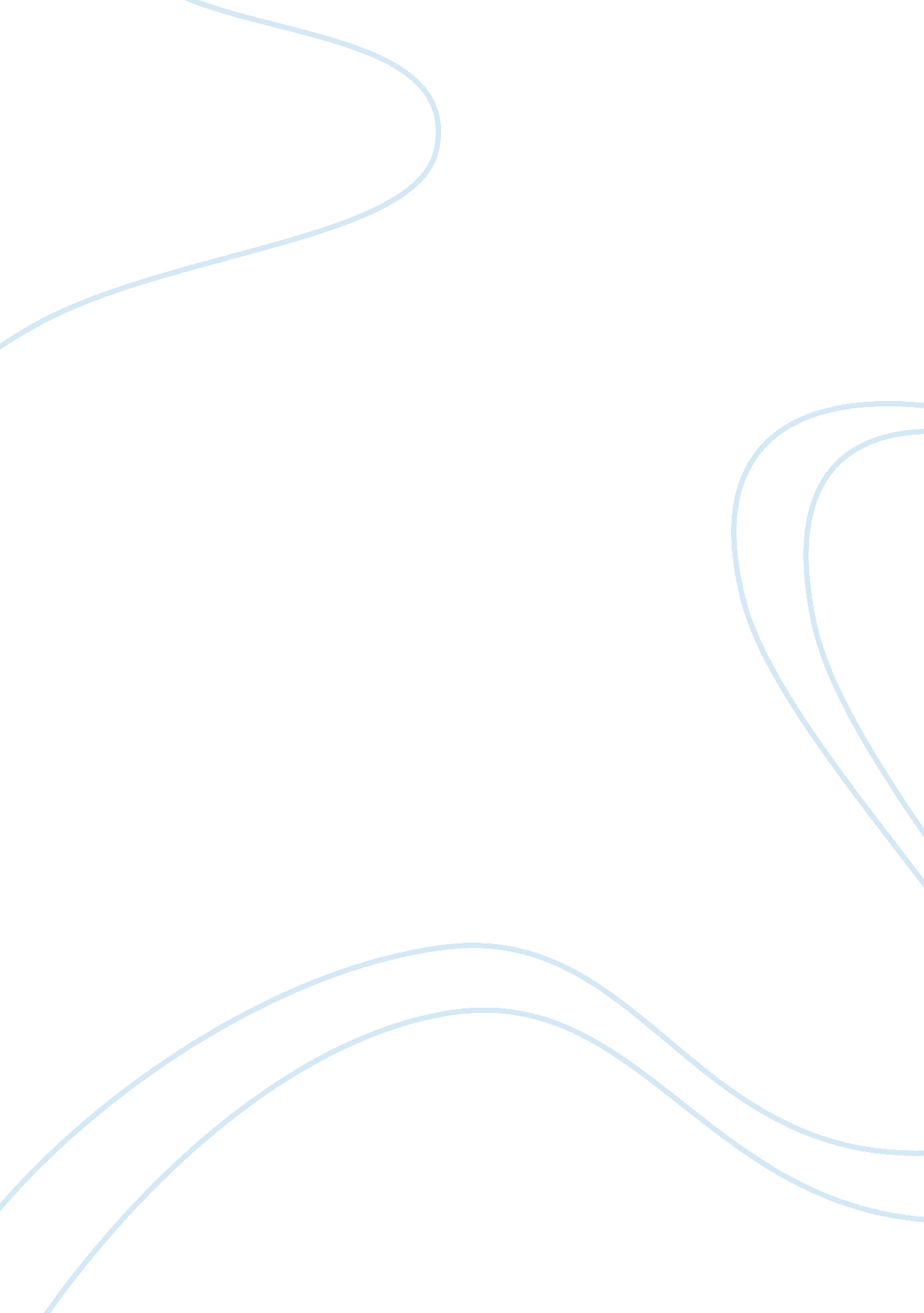 Electronic dental patients record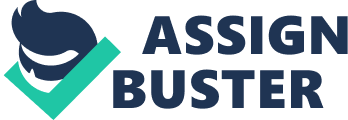 How to develop an electronic system that gives consistent information at the same time gives clear assessment of patient's condition and protect the privacy of their costumer? Specific Problems: 1 . Duplicative or inconsistent Information due to numerous flees of patients. 2. Deficient clear assessment of a patient's clinical condition. 3. Low level of security to protect patient's privacy and of their information. Causes of the Problems: . Human errors. 2. Unrecognized filling of records. 3. Lack of knowledge in computer applications. Effects of the Problems: 1. Inaccurate data of their clients. 2. Delay of releasing of records. 3. Time consuming. Topic No. : 1 l. Specific Topic: Electronic Dental Patient's Record for SMS Lazy Dental Clinic II. Definition of the Topic: A. Importance and Significance As patients become easier about their healthcare and more frugal with their money, it is of utmost importance that dentists have the latest, greatest, and most innovative technology. In particular, moving from paper records to electronic dental patient records can boost a practice's bottom line, while directly benefiting patients. The greatest benefits of electronic dental patient records are the convenience and the amount of time saved with each appointment. Depress can be integrated with Web-based registration that allowing dentists to have instant access to patients' complete information from anywhere with a secure Internet connection. The time saved allows the dentists to see more patients without compromising quality of care. Additionally, electronic records provide a layer of security by prominently displaying any patient allergies or other safety concerns. B. Manageability: (Scope and Limitations) this will help you build your scope and limitation. Who: SMS Lazy dental staff and patients. When: The Center was established by Dry. Salvador M. Lazy whose specialization is family medicine practiced and served the residents of Emulate and nearby districts in Manila. As shared by all our personnel, our mission is to provide high quality occupational and industrial medical services and accurate and prompt medical exults to the most number of Filipinos. The SMS Lazy Medical Clinic, Inc. (SEISMIC) is comprehensively designed for pre- employment medical examination for overseas placements, local companies, and annual medical examinations including executive checkups and required hospitalizing services with affiliates. Hence, we, at SEISMIC, are committed to the pursuit of excellence. We have the equipment, facilities, expertise and amenities necessary to fulfill the needs of our clients in 1987 the Philippine Government and Department of Health has granted its accreditation. Why: SMS Lazy Dental Clinic is having a difficult in consistency of their files because of numerous files. Chances are duplications and inconsistency of information. The clinic is having a problem in giving clear assessment of a patient's clinical condition due to inaccurate files that they have. The other reason is the low level of security to protect their patient's privacy and of their information. How: Electronic Dental Patient's Record will design using Adobe Photos for photo editing, Case tools, and front-end for operating systems and back-end for user interface. We will use the programming languages like PH and HTML for executing the codes. The information? Primary Data: SMS Lazy Dental Clinic Secondary Data: Internet Others: Journals, Thesis D. Expected Output/ObJectives General Objective: To develop an Electronic Dental Patient's Record for SMS Lazy Dental Clinic. Specific Objectives: 1. To design a patient's information system with the following features: 1. 1 Viewing of patient's record 1. 2 To organize files of the patients. 1. 3 For the security purpose of the patient's record. 2. To create prototype as designed of our system. . To test the prototype in terms of accuracy, reliability and efficiency. 4. To evaluate and document the result. SOOT ANALYSIS Strength 2. Allow dentists to have immediate contact to patients' absolute information from anywhere with a secure Internet connection. 3. The greatest benefits of Depress are the convenience and the amount of time saved with each appointment. Weaknesses 1 . An inexperienced of running a business. 2. Major short term disadvantage are cost, including software, equipment, training, and personnel time involved in the associated business process. 3. Time constraints accessory for process workflow change, and overall project complexity. Opportunities 1. Increased margins and procedure times decrease. 2. Over 200 Pacific Dental Services (PDP)-affiliated offices that are benefiting from an electronic records system. 3. State-of-the-art technologies such as electronic dental records help dentists provide the absolute best in care and keep patients coming back for life. Threats 1 . Increased competition as procedures becomes more popular. 2. Because of rapid development of technology it must have the latest, greatest, and most innovative genealogy. 